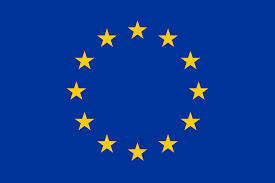 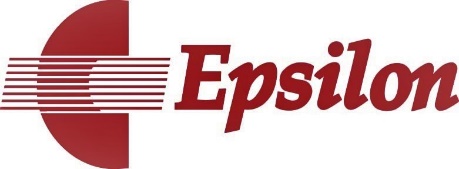 EPSILON INTERNATIONAL (Marousi, Greece, Malta, www.epsilon.gr) is looking for a Team Member (engineer/scientist) to join our organization and assist driving our research and technology development initiatives (RTD), in water, environment, geomatics, maritime, energy, other.As key member of our team, the Team Member will:Participate in EU-funded projects and contribute to RTD.Assume technical project management, coordination, participation, and engagement in RTD projects.Collaborate with cross-functional teams and external partners, drive innovation, and deliver results.Stay up to date with the latest developments in RTD and bring new ideas to the table.The candidate must have:Strong background in engineering or science, with focus on technology development in one of the referenced sectors.Experience in working for EU-funded projects (Good understanding of the EU funding landscape appreciated).Problem-solving and analytical skills, with ability to creatively think “out of the box”.Excellent written and verbal communication skills in English.Passion to staying up-to-date with the latest developments in the field and a desire to continuously learn and grow.If you're a highly motivated Engineer or Scientist with passion for driving innovation and making a real impact, or work on projects on a “profit sharing” basis, we would like to hear from you. Apply today and let's work together. You can “confidentially” email your CV to secretary1@epsilon.gr and call at T: +302106898619.